Zegengebed over het kindje Jezus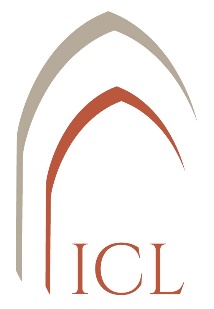 In geloofsgemeenschappen kan men op de derde zondag van de advent vragen om het kindje Jezus mee te brengen naar de eucharistieviering. Na de homilie kan een zegengebed uitgesproken worden.God, heilige Vader,
uw liefde voor de mensen is zo groot
dat Gij uw eniggeboren Zoon gezonden hebt,
die uit U geboren is voor alle tijden.
Wij bidden U: zegen dit Jezus-Kind
dat vreugde zal brengen in het christelijk gezin.
Laat deze uitbeelding van het mysterie van de menswording
het geloof van ouders en volwassenen ondersteunen,
de hoop van kinderen doen herleven
en in allen de liefde doen toenemen.
Dat vragen wij U door Jezus, uw veelgeliefde Zoon,
die ons door zijn dood en verrijzenis heeft verlost
en blijvend onze voorspreker is bij U.Uit het Klein Rituale voor de Nederlandse Kerkprovincie (2009)ofwelGod,Gij zijt oneindig groot
en toch herkennen we U
in de glimlach van een kind.Gij zijt almachtig
en toch herkennen we U
in de weerloosheid van een kind.Gij zijt zo sterk
en toch herkennen we U 
in de open armen van een kind.In een kind dat slaapt, drinkt, weent en speelt, 
zijt Gij ons nabij gekomen.
Wij danken U om zoveel liefde en vragen U:
zegen de beelden van het kindje Jezus.Maak ons herbergzaam van hart
voor alle mensen rondom ons
en leer ons open te staan voor uw aanwezigheid 
in wie klein en kwetsbaar zijn.Door Christus, onze Heer.